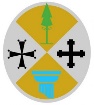 Consiglio regionale della CalabriaISTANZA DI ACCESSO CIVICO GENERALIZZATO(ai sensi dell’art. 5, co. 2, del D.lgs. 14 marzo 2013, n. 33 e ss.mm.ii.)                                                                                                                  *Consiglio regionale della Calabriac/o Direzione generaleUfficio Accesso civico e Accesso generalizzato Via Cardinale Portanova snc, 89123 – Reggio CalabriaIl/La sottoscritto/a Nome__________________________ Cognome_______________________________Nato/a a _______________________________________________ il _____________________________Residente in_________________________ Prov. (____) Via__________________________ n._________E-mail/PEC _____________________________________________________________________________Tel./Cell. _______________________________________________________________________________In qualità di (indicare la qualifica solo se si agisce in nome e/o per conto di una persona giuridica) _______________________________________________________________________________________CHIEDE l’accesso civico generalizzato ai seguenti dati, informazioni o documenti detenuti dall’Amministrazione, ulteriori rispetto a quelli oggetto di pubblicazione obbligatoria ai sensi del D.lgs. 33/2013 e ss.mm.ii. (indicare l’oggetto del dato/informazione o documento richiesti e, se noti, i loro estremi per una corretta assegnazione della domanda alla Struttura amministrativa competente):_____________________________________________________________________________________________________________________________________________________________________________________________________________________________________________________________________Ambito a cui afferiscono i dati, le informazioni o i documenti richiesti: Organizzazione e funzionamento dei servizi Organi di indirizzo politico Personale Consulenti e collaboratori Risorse finanziarie, attività contrattuale, gestione patrimonio Banche dati Atti e provvedimenti Contratti pubblici Attività istituzionale/Trasparenza Attività istituzionale/Anticorruzione Altro DICHIARAdi conoscere le sanzioni amministrative e penali previste dagli artt. 75 e 76 del D.P.R. 445/2000 “Testo unico delle disposizioni legislative e regolamentari in materia di documentazione amministrativa”;di voler ricevere quanto richiesto alternativamente (selezionare una delle seguenti opzioni): al proprio indirizzo email/PEC ___________________________________________________________ al seguente indirizzo ____________________________________________________________ personalmente presso la Struttura amministrativa che detiene i dati, le informazioni o i documentiLuogo e data ___________________________________ Firma______________________________
[Ai sensi dell’art. 65 del D.lgs. 82/2005, il documento di identità deve essere allegato in caso di trasmissione dell’istanza a mezzo posta elettronica ordinaria o certificata. Il documento di identità non va trasmesso se la richiesta è sottoscritta con firma digitale o con altro tipo di firma elettronica qualificata o con firma elettronica avanzata e se inoltrata dal domicilio digitale (PEC-ID)].*L’istanza può essere presentata, altresì, all’indirizzo di posta elettronica ordinaria: trasparenza@consrc.it o direzione.generale@consrc.it o all’indirizzo di posta elettronica certificata: direzione.generale@pec.consrc.it o al Dirigente della Struttura amministrativa che detiene i dati, le informazioni o i documenti.Informativa sul trattamento dei dati personali forniti con l’istanza ai sensi dell’art. 13 del Reg. (UE) 2016/6791. Finalità e base giuridica del trattamento I dati personali verranno trattati per lo svolgimento di attività connesse al presente procedimento nel rispetto dei principi di cui all’art. 5 del Reg. (UE).La base giuridica del trattamento è costituita dal diritto di accedere ai dati e documenti detenuti dalle Pubbliche Amministrazioni, ulteriori rispetto a quelli oggetto di pubblicazione obbligatoria, secondo quanto previsto dall’art. 5, comma 2, del D.lgs. 33/2013 e ss.mm.ii. e nel rispetto delle esclusioni e dei limiti di cui all’art. 5-bis del D.lgs. 33/2013.2. Natura del conferimento Il conferimento dei dati è obbligatorio e il rifiuto a fornirli comporterà l’impossibilità di dar corso alla procedura stessa e ai conseguenti adempimenti.3. Modalità del trattamento In relazione alle finalità di cui sopra, il trattamento dei dati personali avverrà con modalità informatiche e manuali, in modo da garantire la riservatezza e la sicurezza degli stessi. 4. Categorie di soggetti ai quali i dati personali possono essere comunicati o che possono venirne a conoscenza I dati forniti saranno comunicati ai soggetti che agiscono sotto l’autorità del Titolare, nonché ai dipendenti e collaboratori, anche esterni, del Titolare che forniscono servizi strumentali alle finalità di cui sopra (come, ad esempio, servizi informatici, tecnici), che agiranno in qualità di Incaricati del trattamento. I dati personali potranno essere comunicati ad altri soggetti pubblici e/o privati unicamente in forza di una disposizione di legge o di regolamento che lo preveda. 5. Diritti dell’interessato All’interessato saranno riconosciuti i diritti di cui agli artt. 15 e ss. del Reg. (UE) 2016/679 e, in particolare, il diritto di accedere ai propri dati personali (art. 15), di chiederne la rettifica e l’aggiornamento se inesatti o incompleti (art. 16), la cancellazione ovvero il “diritto all’oblio” (art. 17), la limitazione di trattamento (art. 18) e l’opposizione al loro trattamento (art. 21). Gli interessati potranno, laddove ricorrano i presupposti, inoltrare eventuale reclamo al Garante per la protezione dei dati personali.6. Titolare del trattamento, soggetti autorizzati al trattamento e Responsabile della Protezione dei Dati Titolare del trattamento dei dati: Consiglio regionale della Calabria; e-mail: titolaretrattamentodati@consrc.it; PEC:       consiglioregionale@pec.consrc.it; tel.: 0965.880111; fax: 0965.880659, con sede in via Cardinale Portanova 89123 – Reggio Calabria.Soggetto autorizzato al trattamento: dirigente della Struttura amministrativa che detiene l’atto, il documento o l’informazione.Responsabile della Protezione dei Dati: e-mail: rpd@consrc.it; PEC: rpd@pec.consrc.it. Luogo e data __________________________________Firma _______________________________